Администрация городского поселения «Рабочий поселок Многовершинный»Николаевского муниципального района Хабаровского края      ПОСТАНОВЛЕНИЕ          от  11.12.2018                                                                                                        № 88-па	р.п. МноговершинныйО создании мест (площадок) накопления твердых коммунальных отходов и ведении их реестра в городском поселении «Рабочий поселок Многовершинный» Николаевского муниципального района Хабаровского краяВ соответствии с пунктом 4 статьи 1 Федерального закона 
от 31.12.2017 № 503-ФЗ «О внесении изменений в Федеральный закон «Об отходах производства и потребления» и отдельные законодательные акты Российской Федерации», пунктом 18 части 1 статьи 14 Федерального закона от 06.10.2003 № 131-ФЗ «Об общих принципах организации местного самоуправления в РФ», администрация городского поселения «Рабочий поселок Многовершинный»ПОСТАНОВЛЯЕТ:1. Определить места (площадки) накопления твердых коммунальных отходов за пределами городского поселения «Рабочий поселок Многовершинный» Николаевского муниципального района Хабаровского края, со сроком складирования не более чем 11 (одиннадцать) месяцев, в целях их дальнейших обработки, утилизации, обезвреживания, размещения, в соответствии с постановлением администрации городского поселения «Рабочий поселок Многовершинный» от 11.12.18  № 85-па «О Перечне мест (площадок) накопления твердых коммунальных отходов городского поселения «Рабочий поселок Многовершинный» Николаевского муниципального района Хабаровского края».2. Утвердить схему размещения мест (площадок) накопления твердых коммунальных отходов городского поселения «Рабочий поселок Многовершинный» Николаевского муниципального района Хабаровского края, указанных в пункте 1 настоящего постановления, в соответствии с приложением № 1 к настоящему постановлению.3. Утвердить форму заявки о согласовании создания мест (площадок) накопления твердых коммунальных отходов на территории городского поселения «Рабочий поселок Многовершинный» Николаевского муниципального района Хабаровского края, в соответствии с приложением № 2 к настоящему постановлению.4. Утвердить форму заявки о включении сведений о месте (площадке) накопления твердых коммунальных отходов в реестр мест (площадок) накопления твердых коммунальных отходов на территории городского поселения «Рабочий поселок Многовершинный» Николаевского муниципального района Хабаровского края в соответствии с приложением № 3 к настоящему постановлению.5. Утвердить форму реестра мест (площадок) накопления твердых коммунальных отходов за пределами территории городского поселения «Рабочий поселок Многовершинный» Николаевского муниципального района Хабаровского края в соответствии с приложением № 4 к настоящему постановлению.6. Направить настоящее постановление ООО «Хабавтотранс ДВ» для организации работы по дальнейшей обработке, утилизации, обезвреживанию, размещению отходов с указанных мест (площадок) накопления.7. Опубликовать настоящее постановление в Сборнике нормативных правовых актов и разместить на официальном сайте администрации городского поселения «Рабочий поселок Многовершинный» Николаевского муниципального района Хабаровского края в сети «Интернет».8. Контроль за исполнением настоящего постановления оставляю за собой.9. Настоящее постановление вступает в силу с 1 января 2019 года.Глава городского поселения                                                                        Я.В. Федоров   ПРИЛОЖЕНИЕ № 1к постановлению администрации городского  поселения «Рабочий                            поселок Многовершинный»  Николаевского муниципального района Хабаровского края от                               №                     .СХЕМАразмещения мест (площадок) накопления твердых коммунальных отходов городского поселения «Рабочий поселок Многовершинный» Николаевского муниципального района Хабаровского края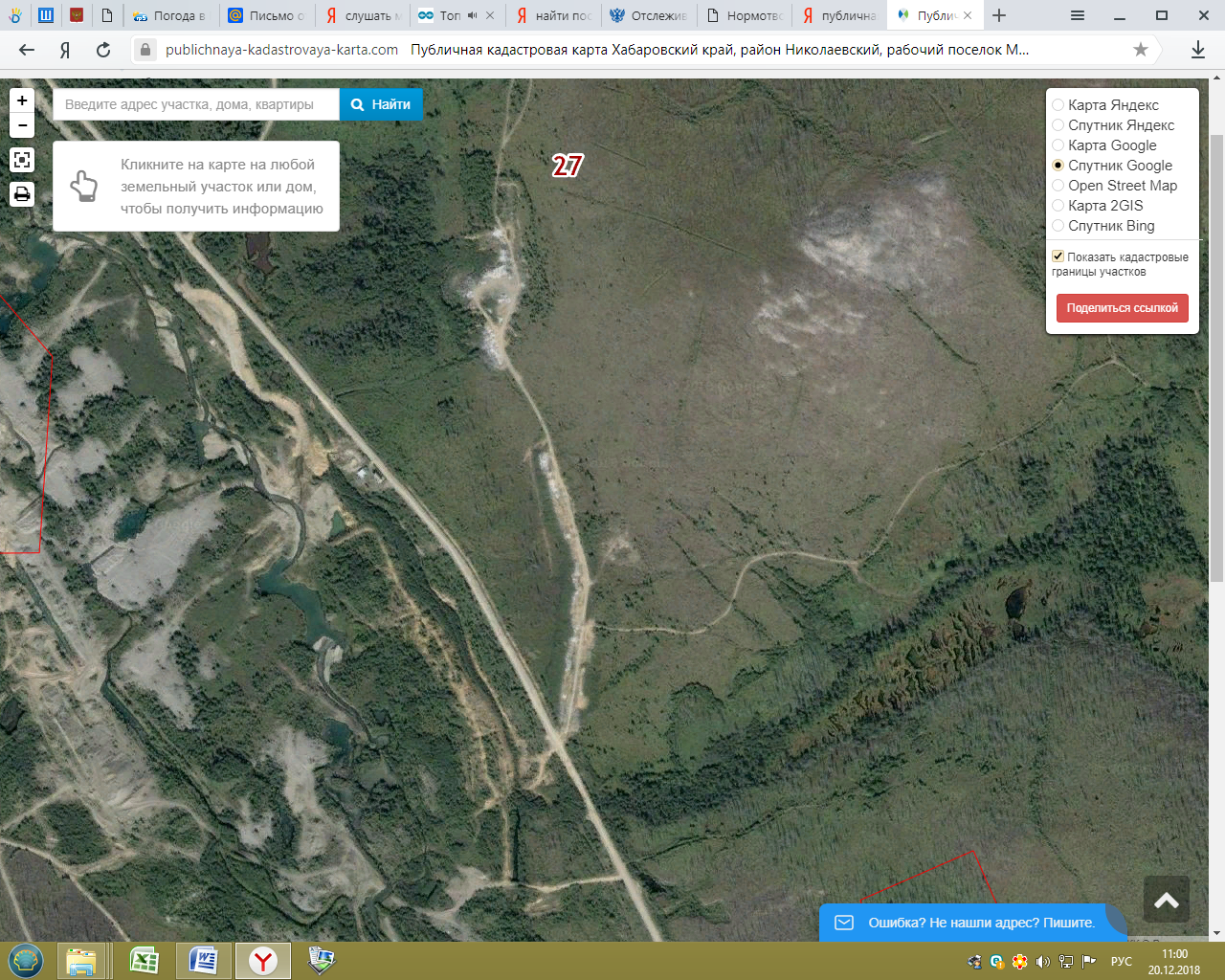 __________________ПРИЛОЖЕНИЕ № 2к постановлению администрации городского  поселения «Рабочий                            поселок Многовершинный»  Николаевского муниципального района Хабаровского края от                               №                     .ФормаАдминистрация городского поселения «Рабочий поселок Многовершинный» Николаевского муниципального района Хабаровского края ЗАЯВКАо создании места (площадки) накопления твердых коммунальных отходовЗаявитель _______________________________________                  (для юридических лиц - полное наименование и основной государственный регистрационный______________________________________________номер записи в Едином государственном реестре юридических лиц, фактический адрес______________________________________________              для индивидуальных предпринимателей - фамилия, имя, отчество (при наличии), основной государственный ______________________________________________регистрационный номер записи в Едином государственном реестре индивидуальных предпринимателей,______________________________________________адрес регистрации по месту жительства;______________________________________________для физических лиц – фамилия, имя, отчество (при наличии), серия, номер и дата выдачи паспорта или иного______________________________________________документа, удостоверяющего личность в соответствии с законодательством Российской Федерации,______________________________________________адрес регистрации по месту жительства, контактные данные)прошу согласовать создание места (площадки) накопления ТКО по адресу______________________________________________адрес и (или) географические координаты места (площадки) накопления твердых коммунальных отходов Данные о технических характеристиках создаваемого места (площадки) накопления ТКО:Тип покрытия _____________________________________________________Количество и объем планируемых к размещению контейнеров, бункеров __________________________________________________________________Данные об источниках образования твердых коммунальных отходов ______________________________________________сведения об одном или нескольких объектах капитального строительства, территории (части территории) поселения,______________________________________________при осуществлении деятельности на которых у заявителя образуются твердые коммунальные отходы, планируемые к ______________________________________________складированию на создаваемом месте ( площадке) накопления твердых коммунальных отходовДаю согласие на обработку моих персональных данных, указанных в заявке.Согласие действует с момента подачи заявки до моего письменного отзыва данного согласия___________________                                                                                                          (подпись заявителя)Приложение (обязательное):1. Схема размещения планируемого к созданию места (площадки) накопления твердых коммунальных отходов с отражением данных о нахождении данного места (площадки).________________________ПРИЛОЖЕНИЕ № 3к постановлению администрации городского  поселения «Рабочий                            поселок Многовершинный»  Николаевского муниципального района Хабаровского края от                               №                     .ФормаАдминистрация городского поселения «Рабочий поселок Многовершинный» Николаевского муниципального района Хабаровского края ЗАЯВКАо включении сведений о созданном месте (площадке) накопления твердых коммунальных отходов в реестр мест (площадок) накопления твердых коммунальных отходов на  территории городского поселения «Рабочий поселок Многовершинный» Николаевского муниципального района Хабаровского краяЗаявитель______________________________________________     (для юридических лиц - полное наименование и основной государственный регистрационный______________________________________________номер записи в Едином государственном реестре юридических лиц, фактический адрес______________________________________________              для индивидуальных предпринимателей - фамилия, имя, отчество (при наличии), основной государственный ______________________________________________регистрационный номер записи в Едином государственном реестре индивидуальных предпринимателей,______________________________________________адрес регистрации по месту жительства;______________________________________________для физических лиц  - фамилия, имя, отчество (при наличии), серия, номер и дата выдачи паспорта или иного______________________________________________документа, удостоверяющего личность в соответствии с законодательством Российской Федерации,______________________________________________адрес регистрации по месту жительства, контактные данные)прошу внести в реестр мест (площадок) накопления твердых коммунальных отходов за пределами территории городского поселения «Рабочий поселок Многовершинный» Николаевского муниципального района Хабаровского края сведения о созданном месте (площадке) накопления ТКО по адресу______________________________________________адрес и (или) географические координаты места (площадки) накопления твердых коммунальных отходов Данные о технических характеристиках созданного места (площадки) накопления ТКО:Тип покрытия _____________________________________________________Количество и объем размещенных контейнеров, бункеров __________________________________________________________________Количество и объем планируемых к размещению  контейнеров, бункеров __________________________________________________________________Данные об источниках образования твердых коммунальных отходов: ______________________________________________сведения об одном или нескольких объектах капитального строительства, территории (части территории) поселения,______________________________________________при осуществлении деятельности на которых у заявителя образуются твердые коммунальные отходы, ______________________________________________складируемые на созданном месте (площадке) накопления твердых коммунальных отходовДаю согласие на обработку моих персональных данных, указанных в заявке.Согласие действует с момента подачи заявки до моего письменного отзыва данного согласия                                                                                                                                                                                              ___________________                                                                                                      (подпись заявителя)Подтверждаю принятие обязательств по обустройству и содержанию созданного места (площадки) накопления ТКО, указанного в настоящем заявлении, в соответствии с требованиями законодательства Российской Федерации в области санитарно-эпидемиологического благополучия населения и иного законодательства Российской Федерации, а также Правил благоустройства территории городского поселения «Рабочий поселок Многовершинный» Николаевского муниципального района Хабаровского края.___________________                                                                                                       (подпись заявителя)Уведомлен об обязанности сообщать в администрацию городского поселения «Рабочий поселок Многовершинный» Николаевского муниципального района Хабаровского края о любых изменениях сведений, содержащихся в реестре, в срок не позднее 5 рабочих дней со дня наступления таких изменений путем направления соответствующего извещения на бумажном носителе.___________________                                                                                                         (подпись заявителя)Приложение (обязательное):1. Схема размещения места (площадки) накопления твердых коммунальных отходов с отражением данных о нахождении места (площадки).________________________ПРИЛОЖЕНИЕ № 4к постановлению администрации                                                                                                                                                                городского  поселения «Рабочий                            поселок Многовершинный»  Николаевского муниципального района Хабаровского края от                               №                     .ФормаРЕЕСТРмест (площадок) накопления твердых коммунальных отходов на территории городского поселения «Рабочий поселок Многовершинный» Николаевского муниципального района Хабаровского края ________________________Данные о нахождении мест (площадок) накопления твердых коммунальных отходовДанные о нахождении мест (площадок) накопления твердых коммунальных отходовДанные о технических характеристиках мест (площадок) накопления твердых коммунальных отходовДанные о технических характеристиках мест (площадок) накопления твердых коммунальных отходовДанные о технических характеристиках мест (площадок) накопления твердых коммунальных отходовДанные о технических характеристиках мест (площадок) накопления твердых коммунальных отходовДанные о собственниках мест (площадок) накопления твердых коммунальных отходовДанные об источниках образования твердых коммунальных отходов, которые складируются в местах (на площадках) накопления твердых коммунальных отходовОснования внесения сведений в РеестрСведения об адресе и (или) географических координатах места (площадки) накопления твердых коммунальных отходовСхема размещения места (площадки) накопления твердых коммунальных отходовСведения используемом покрытииИнформация о размещенных контейнерах и бункерах с указанием их объемаИнформация о размещенных контейнерах и бункерах с указанием их объемаИнформация о планируемых к размещению контейнерах и бункерах с указанием их объемаДанные о собственниках мест (площадок) накопления твердых коммунальных отходовДанные об источниках образования твердых коммунальных отходов, которые складируются в местах (на площадках) накопления твердых коммунальных отходовОснования внесения сведений в РеестрСведения об адресе и (или) географических координатах места (площадки) накопления твердых коммунальных отходовСхема размещения места (площадки) накопления твердых коммунальных отходовСведения используемом покрытииКоличество контейнеров, бункеров, ед.V, контейнера, бункера, куб.м.Информация о планируемых к размещению контейнерах и бункерах с указанием их объемаДанные о собственниках мест (площадок) накопления твердых коммунальных отходовДанные об источниках образования твердых коммунальных отходов, которые складируются в местах (на площадках) накопления твердых коммунальных отходовОснования внесения сведений в Реестр123456789